Report on developments in the Technical CommitteeDocument prepared by the Office of the UnionDisclaimer:  this document does not represent UPOV policies or guidance	The Technical Committee (TC) held its fifty-third session in Geneva, from April 3 to 5, 2017.  Developments in the TC, at its fifty-third session, are reported in document TC/53/31 “Report”.	In order to allow for the conclusions of the TC on relevant matters to be reported without delay to the Administrative and Legal Committee (CAJ), an item and a document on “Report on Developments in the Technical Committee” are included in the CAJ draft agendas of the March/April sessions.  However, there was no session of the CAJ in April 2017, and conclusions of the TC, at its fifty-third session, on relevant matters for the CAJ, at its seventy-fourth session, are reported in relevant CAJ documents.	The Council, at its thirty-fourth extraordinary session, held in Geneva on April 6, 2017, decided to organize a single set of sessions for the UPOV bodies that meet in Geneva from 2018, to be held in October/November.  The conclusions of the TC, at its session in 2018, on relevant matters to the CAJ will be reported under agenda item “Report on developments in the Technical Committee” and the corresponding document.	The CAJ is invited to note that conclusions of the TC, at its fifty-third session, on relevant matters for the CAJ, at its seventy-fourth session, are reported in relevant CAJ documents.[End of document]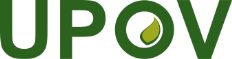 EInternational Union for the Protection of New Varieties of PlantsAdministrative and Legal CommitteeSeventy-Fourth Session
Geneva, October 23 and 24, 2017CAJ/74/9Original:  EnglishDate:  September 29, 2017